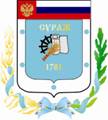 Контрольно-счетная палата Суражского муниципального района243 500, Брянская область, г. Сураж, ул. Ленина, 40, оф. 46 Тел. (48330) 2-11-45, E-mail: c.palata@yandex.ruЗаключениепо результатам экспертно-аналитического мероприятия  «Экспертиза исполнения  бюджета Суражского городского поселения Суражского муниципального района Брянской области за 1 квартал 2020 года»      г. Сураж                                                                                28 мая 2020 года 1.  Основание для проведения экспертизы: Федеральный закон от 07.02.2011г. №6-ФЗ «Об общих принципах организации и деятельности контрольно-счетных органов субъектов Российской Федерации и муниципальных образований», Положение от 26.12.2014г. №59 «О Контрольно-счетной палате Суражского муниципального района», пункт 1.2.4 плана работы Контрольно-счетной палаты на 2020 год, приказа от 15.05.2020г. № 9.2.  Цель экспертизы: информация о ходе исполнения бюджета Суражского городского поселения за 1 квартал  2020 года.3. Предмет экспертизы: отчет об исполнении бюджета Суражского городского поселения за 1 квартал 2020 года, утвержденный постановлением администрации Суражского муниципального района от 14.04.2020г.  № 260.Решением Совета народных депутатов города Суража от 16.12.2019г. № 30 «О бюджете Суражского городского поселения Суражского муниципального района Брянской на 2020 год и на плановый период 2021 и 2022 годов» (далее - Решение о бюджете) на 2020 год утверждены основные характеристики бюджета:- общий объем доходов в сумме 61389,0 тыс. руб.;- общий объем расходов в сумме 61389,0 тыс. руб.;- дефицит бюджета утвержден в сумме 0 тыс. рублей.В течение 1 квартала 2020 года в бюджет Суражского городского поселения 1 раз были внесены изменения (Решением Совета народных депутатов города Суража от 18.03.2020 года №42), где были утверждены основные характеристики бюджета:- общий объем доходов в сумме 65203,8 тыс. руб., увеличение к первоначально утвержденному бюджету составило 33819,3 тыс. рублей, или 55,1%.- общий объем расходов в сумме 68104,7 тыс. руб., увеличение к первоначально утвержденному бюджету составило 6715,7 тыс. рублей, или 10,9%;- дефицит бюджета утвержден в сумме 2900,9 тыс. рублей.Исполнение за 1 квартал 2020 года согласно отчету об исполнении бюджета Суражского городского поселения составило:- по доходам 8178,3 тыс. руб.;- по расходам 7254,1 тыс. руб., - профицит бюджета составил в сумме 924,2 тыс. рублей.Основные параметры исполнения бюджета Суражского городского поселения за 1 квартал 2020 года представлены в таблице:  тыс. рублейИсполнение за 1 квартал 2020 года по доходам составило 12,5%, что выше аналогичного периода прошлого года на 160,2 тыс. рублей, или 2,0%, по расходам – 14,9%, что ниже аналогичного периода прошлого года на 271,6 тыс. рублей, или на 3,6%.  Исполнение доходной части бюджета за 1 квартал 2020 года         В общем объеме доходов, поступивших за 1 квартал 2020 года, налоговые и неналоговые доходы составляют  8178,3 тыс. рублей, или  100,0%. Финансовая помощь из других бюджетов в 1 квартале не поступала. При формировании собственных доходов бюджета за 1 квартал 2020 года наибольший удельный вес занимают налоговые доходы - 84,3%. В структуре налоговых доходов наибольший удельный вес приходится на  налог на доходы физических лиц – 50,4% (3472,7 тыс. рублей) и земельный налог – 36,8% (2540,8 тыс. рублей). Неналоговые доходы в структуре собственных доходов за 1 квартал 2020 года составили 15,7% (1282,9 тыс. рублей). Наибольший вес в них приходится на Доходы от продажи материальных и нематериальных активов – 95,7%.Структура и динамика поступления  доходов за 1 квартал 2020 года  тыс. рублейВ сравнении с аналогичным периодом прошлого года собственные доходы увеличились на 160,2 тыс. рублей, или 2,0%. Причем неналоговые доходы увеличились в сравнении с 1 кварталом 2019 года в 9,4 раза (1145,8 тыс. рублей) за счет увеличения Доходов от продажи материальных и нематериальных активов на 100,0%.Налога на доходы физических лиц  за 1 квартал 2019 года исполнен в сумме 3472,7 тыс. рублей или 19,9% к уточненной бюджетной росписи, что выше аналогичного периода прошлого года на 4,9%.Акцизы  по подакцизным товарам  (продукции),  производимым на территории РФ за 1 квартал 2020 года составили 531,7 тыс. рублей или 21,8% к уточненной бюджетной росписи, что ниже аналогичного периода прошлого года на 5,3%.Налога на имущество физических лиц за 1 квартал 2020 года в бюджет поступило 350,2 тыс. рублей (4,4% к уточненной бюджетной росписи), что ниже аналогичного периода прошлого года на 48,0%.Земельного налога за 1 квартал 2020 года в бюджет поступило 2540,8 тыс. рублей (23,4% к уточненной бюджетной росписи), что ниже аналогичного периода прошлого года на 23,8%.Единый сельскохозяйственный налог за 1 квартал 2020 года в бюджет поступило 1,0 тыс. рублей (плановых значений нет). Задолженность и перерасчеты по отмененным налогам и сборам и иным обязательным платежам за 1 квартал 2020 года в бюджет не  поступило. Доходы от использования имущества, находящегося в государственной и муниципальной собственности за 1 квартал 2020 года поступили в бюджет в сумме 53,8 тыс. рублей (8,6% к уточненной бюджетной росписи), что ниже аналогичного периода прошлого года на 60,8%.Доходы от продажи материальных и нематериальных активов за 1 квартал 2020 года  поступили в бюджет в сумме 1227,7 тыс. рублей (92,5% к уточненной бюджетной росписи), что выше аналогичного периода прошлого года на 100,0%.Штрафы, санкции, возмещение ущерба за 1 квартал 2020 года  поступили в бюджет в сумме 1,5 тыс. рублей (плановых назначений нет), что выше аналогичного периода прошлого года на 100,0%.Дотации за 1 квартал 2020 года  не поступали. Субсидии бюджетам субъектов РФ и муниципальных образований (межбюджетные субсидии) за 1 квартал 2020 года не поступали. Субвенции  бюджетам  субъектов РФ  муниципальных образований за 1 квартал 2020 года не поступали. Исполнение расходной части бюджета за 1 квартал 2020 годаРасходы бюджета за 1 квартал 2020 года по годовой уточненной бюджетной росписи составили в сумме 68104,7 тыс. рублей,  исполнены в сумме 7254,1 тыс. рублей, или на 10,7%.  Структура расходов бюджета за 1 квартал 2020 годатыс.рублейНаибольший удельный вес в расходах бюджета в отчетном периоде приходится на раздел 04 «Национальная экономика» - 38,4%, что выше на 24,8 процентных пункта показателя прошлого года  и раздел 05 «Жилищно-коммунальное хозяйство» - 37,9%, ниже на 28,4 процентных пункта показателя прошлого года. Наименьший удельный вес занимает раздел 10 «Социальная политика» - 0,3%.  Анализ расходных обязательств за 1 квартал 2020 года по разделам и подразделам бюджетной классификации  тыс.рублейВ сравнении с 1 кварталом 2019 года исполнение отчетного периода ниже на   3,6%. Несмотря на то, что общее исполнение ниже прошлогоднего, по разделу  04 «Национальная экономика» наблюдается увеличение в 2,7 раза за счет увеличения в 2,3 раза расходов Дорожного фонда. Исполнение бюджета осуществлялось по 5 разделам бюджетной классификации. Из приведенных выше данных видно, что исполнение менее 25% сложилось по 4 разделам из 5.  Наиболее высокое исполнение по разделу 10 «Социальная политика» - 25,0%.Раздел 0100 «Общегосударственные вопросы» По данному разделу исполнение за 1 квартал 2020 года составило 0,5 тыс. рублей, или 0,5% от уточненной бюджетной росписи, удельный вес в общей сумме расходов составил  0,0%. Расходы произведены по подразделу 01 06 Обеспечение деятельности финансовых, налоговых и таможенных органов и органов финансового (финансово-бюджетного) надзора в соответствии с заключенным соглашением.                              Раздел 04 00 «Национальная экономика»По данному разделу исполнение составило  2787,1 тыс. рублей или 8,0% от годовой уточненной бюджетной росписи, что в 2,7 раза выше чем за аналогичный период прошлого года. Удельный вес в общей сумме расходов составил 38,4%. Подраздел 04 08 «Транспорт»Исполнение по данному подразделу составило 16,5 тыс. рублей, или 16,7% от уточненной бюджетной росписи. Финансовое обеспечение расходов  производилось на компенсацию части потерь при перевозке пассажиров автомобильным транспортом.Подраздел 04 09 «Дорожное хозяйство»Исполнение по данному подразделу составило 2770,6 тыс. рублей, или 8,9% от уточненной бюджетной росписи. Средства направлены на содержание автомобильных дорог общего пользования.Подраздел 04 12 «Другие вопросы в области национальной экономики»Исполнение по данному подразделу составило 0,0 тыс. рублей.               Раздел 05 00 «Жилищно-коммунальное хозяйство»По данному разделу исполнение составило  2751,8 тыс. рублей или 10,6% от уточненной бюджетной росписи, что на 44,9% ниже чем за аналогичный период прошлого года. Удельный вес в общей сумме расходов составил 37,9%. По подразделу 05 01 «Жилищное хозяйство» использовано средств бюджета в сумме 29,5 тыс. рублей, или 11,8% от уточненной бюджетной росписи. Данные средства использованы на:- уплату взносов на капитальный ремонт многоквартирных домов за объекты муниципальной казны и имущества, закрепленного за органами местного самоуправления (некоммерческая организация «Региональный фонд капитального ремонта многоквартирных домов Брянской области»). Подраздел 05 02 «Коммунальное  хозяйство»Исполнение по данному подразделу в отчетном периоде отсутствует.Подраздел 05 03 «Благоустройство»Исполнение по данному подразделу составило 2722,3 тыс. рублей, или 11,1% от уточненной бюджетной росписи. Данные средства использованы на:1) Уличное освещение (субсидии МУП «Благоустройство») – 1170,0 тыс. рублей. 2) Содержание мест захоронения (кладбищ) – 0,0 тыс. рублей. 3) Мероприятия по благоустройству – 1552,3 тыс. рублей.4) Озеленение территории – 0,0 тыс. рублей.Раздел 08 00 «Культура и  кинематография»По данному разделу исполнение составило 1690,8 тыс. рублей или 24,4% от уточненной бюджетной росписи, что на 13,4% выше, чем в аналогично периоде прошлого года. Удельный вес в общей сумме расходов бюджета составил 23,3%. Исполнение  осуществлялось по подразделу 08 01 «Культура». Финансовое обеспечение расходов  производилось на текущие расходы по содержанию:- субсидии МБУК «Суражская городская детская библиотека» – 509,0 тыс. рублей. - субсидии МБУ «Суражский городской центр культуры» – 1181,8 тыс. рублей.  Раздел 10 00 «Социальная политика»По данному разделу исполнение составило 23,9 тыс. рублей или 25,0% от уточненной бюджетной росписи, что соответствует расхода аналогичного периода прошлого года. Удельный вес в общей сумме расходов бюджета составил 0,3%. Расхода осуществлялись по подразделу 10 01 «Пенсионное обеспечение» 23,9 тыс. рублей – выплата муниципальных пенсий (доплат к государственным пенсиям).           Анализ источников финансирования дефицита бюджета Согласно Решения о бюджете бюджет муниципального образования «город Сураж» утвержден бездефицитным.С учетом изменений и дополнений, внесенных решением Совета народных депутатов города Суража (Решением Совета народных депутатов города Суража от 18.03.2020 года №42) дефицит бюджета утвержден в сумме 2900,9 тыс. рублей. При этом утверждены источники финансирования дефицита бюджета - остатки на едином счете бюджета. Остаток средств на счете на 01.01.2020 года составил 2900,9 тыс. рублей.Ограничения, предъявляемые к предельному размеру дефицита бюджета, установленные частью 3 статьи 92.1 Бюджетного кодекса РФ соблюдены.По данным отчета об исполнении бюджета за 1 квартал 2020 года бюджет исполнен с профицитом в объеме 924,2  тыс. рублей.Исполнение целевых программРешением Совета народных депутатов города Суража от 16.12.2019г. № 30 «О бюджете Суражского городского поселения Суражского муниципального района Брянской на 2020 год и на плановый период 2021 и 2022 годов» были запланированы бюджетные ассигнования на реализацию 4 муниципальных целевых программ:- «Реализация полномочий администрации Суражского района на территории муниципального образования «город Сураж» на 2019-2024 годы»;- «Развитие культуры  на территории муниципального образования «город Сураж» на 2019-2024 годы»;- «Развитие малого и среднего предпринимательства на территории муниципального образования «город Сураж» на 2016-2020 годы».- «Формирование современной городской среды на территории Суражского городского поселения Брянской области на 2019-2022 годы».Общая сумма расходов по целевым программам утверждена (с учетом изменений) в размере 68004,1 тыс. рублей, что составляет 99,9% от общего объема расходов запланированных на 2020 год. (тыс. рублей)Кассовое исполнение по программам составило 7253,6 тыс. рублей, или 10,7% от уточненной бюджетной росписи. Расходы, не отнесенные к муниципальным программам (непрограммные расходы) запланированы в объеме 100,5 тыс. рублей, исполнены в объеме  0,5 тыс. рублей.Анализ квартальной бюджетной отчетности на предмет соответствия нормам законодательстваСостав представленной квартальной бюджетной отчетности содержит полный объем форм бюджетной отчетности, установленный Инструкцией №191н, утвержденной приказом Минфина России от 28.12.2010 года.Состав представленной квартальной бюджетной отчетности бюджетных учреждений так же содержит полный объем форм бюджетной отчетности, установленный Инструкцией №33н, утвержденной Приказом Минфина России от 25.03.2011 года.Результаты анализа указанных форм бюджетной отчётности подтверждают их составление с соблюдением порядка, утверждённого Инструкциями №191н и №33н, а так же соответствие контрольных соотношений между показателями форм годовой бюджетной отчётности, проанализирована полнота и правильность заполнения форм бюджетной отчетности. Нарушений не установлено.  Проверка соответствия отчета поселения бюджетной классификации Российской Федерации В рамках проведенного анализа исполнения бюджета поселения за              1 квартал 2020 года проанализирована полнота и правильность заполнения приложений к отчету об исполнении бюджета Суражского городского  поселения за 1 квартал 2020 года. Представленный отчет об исполнении бюджета поселения соответствует требованиям приказа Министерства финансов Российской Федерации от 08 июня 2018 года № 132н «О порядке формирования и применения кодов бюджетной классификации Российской Федерации, их структуре и принципах назначения». Проведенное экспертно-аналитическое мероприятие о ходе исполнения бюджета за 1 квартал 2020 года позволяет сделать следующие выводы:1.  В отчетном периоде плановый бюджет муниципального образования «город Сураж» увеличен по доходам на 55,1%, по расходам на 10,9%. 2.  Уточненным бюджетом муниципального образования «город Сураж» утвержден дефицит бюджета в сумме 2900,9 тыс. рублей.3.   Исполнение за 1 квартал 2020 года согласно отчета об исполнении бюджета муниципального образования «город Сураж» составило:- по доходам 8178,3 тыс. руб. – 12,5%;- по расходам 7254,1 тыс. руб. – 10,7%; - профицит бюджета составил в сумме 492,4 тыс. рублей.   4. Исполнение по расходам менее 25% сложилось по 4 разделам из 5. Наиболее высокое исполнение по разделу 10 «Социальная политика» - 25,0%.5. Отчет подготовлен в рамках полномочий администрации Суражского района, не противоречит действующему законодательству и муниципальным правовым актам Суражского городского поселения, а так же удовлетворяет требованиям полноты отражения средств бюджета по доходам, расходам и источникам финансирования дефицита бюджета.Предложения:1.Направить заключение Контрольно-счетной палаты и информационное письмо главе администрации Суражского района В.П. Риваненко с предложениями: - Главным администраторам доходов бюджета принять действенные меры по совершенствованию администрирования доходных источников.- Главным распорядителям средств бюджета принять меры по своевременному исполнению мероприятий в рамках программ Суражского городского поселения ответственными исполнителями и соисполнителями.ПредседательКонтрольно-Счетной палаты                                     Суражского муниципального района                                         Н.В. ЖидковаНаименование показателяКассовое исполнение за 1 квартал 2019гУточненная бюджетная роспись за  2020г.Кассовое исполнение за 1 квартал 2020г.% исполнения к уточненной бюджетной росписиОтношение 1 кв.2020г. к 1 кв. 2019г., (+,-)Отношение 1 кв.2020г. к 1 кв. 2019г., %Доходы бюджета всего в т.ч.8018,165203,88178,312,5160,2102,0Налоговые и неналоговые доходы4969,440727,28178,320,13208,9164,6Безвозмездные поступления0,024476,60,00,00,00,0Расходы бюджета7525,768104,77254,110,7-271,696,4Дефицит (+), Профицит (-)+492,4-2900,9924,2-31,9431,8187,7Наименование показателяИспол-нение за 1 квартал 2019 годаУточнен-ная бюджетная роспись на 2020 годИспол-нение за 1 квартал 2020 года% испол-нения к уточненной бюджетной росписиСтруктура,%Отношение 1 кв.2020г. к 1 кв. 2019г., (+,-)Отношение 1 кв.2020г. к 1 кв. 2019г., % НАЛОГОВЫЕ И НЕНАЛОГОВЫЕ ДОХОДЫ                                       8018,140727,28178,320,1100,0160,2102,0 НАЛОГОВЫЕ ДОХОДЫ                                       7881,038776,06895,417,884,3-985,687,5Налог на доходы  физических  лиц 3310,817485,03472,719,950,4161,9104,9Налоги на товары (работы, услуги) реализуемые на территории РФ561,42443,0531,721,87,7-29,794,7Налог на имущество физических лиц673,67997,0350,24,45,1-323,452,0Земельный налог3334,610850,02540,823,436,8-793,876,2Единый сельскохозяйственный налог0,41,00,00,00,0-0,40,0Задолженность и перерасчеты по отмененным налогам и сборам и иным обязательным платежам0,20,00,00,00,0-0,20,0НЕНАЛОГОВЫЕ ДОХОДЫ                                       137,11951,21282,965,715,71145,8В 9,4 разаДоходы от использования имущества, находящегося в государственной и муниципальной собственности137,1623,553,88,64,2-83,339,2Доходы от продажи материальных и нематериальных активов0,01327,71227,792,595,71227,7100,0Штрафы, санкции, возмещение ущерба0,00,00,50,00,00,50,0БЕЗВОЗМЕЗДНЫЕ ПОСТУПЛЕНИЯ0,024476,60,00,00,00,00,0Дотации бюджетам субъектов РФ  и муниципальных образований0,00,00,00,00,00,00,0Субсидии бюджетам субъектов РФ и муниципальных образований (межбюджетные субсидии)0,024381,80,00,00,00,00,0Субвенции  бюджетам  субъектов РФ  муниципальных образований0,00,20,00,00,00,00,0Прочие безвозмездные поступления0,094,60,00,00,00,00,0Итого:8018,165203,88178,312,5100,0160,2102,0Наименование разделовРазделИсполнено за 1 квартал 2019 годаСтрук-тура %Исполнено за 1 квартал 2020 годаСтрук-тура %ОБЩЕГОСУДАРСТВЕННЫЕ ВОПРОСЫ010,50,00,50,0НАЦИОНАЛЬНАЯ ЭКОНОМИКА041020,713,62787,138,4ЖИЛИЩНО-КОММУНАЛЬНОЕ ХОЗЯЙСТВО054990,266,32751,837,9КУЛЬТУРА, КИНЕМАТОГРАФИЯ081490,519,81690,823,3СОЦИАЛЬНАЯ ПОЛИТИКА1023,90,323,80,3ИТОГО РАСХОДОВ:7525,7100,07254,1100,0Наименование разделовРазделПодразделИспол-нение за 1 квартал 2019 годаУточнен-ная бюджетная роспись на 2020 годИспол-нение за 1 квартал 2020 года% испол-нения к уточненной бюджетной росписиТемп роста, снижения к прошлому году, %Итого расходов:7525,768104,77254,110,796,4ОБЩЕГОСУДАРСТВЕННЫЕ ВОПРОСЫ010,5100,70,50,5100,0Обеспечение деятельности финансовых, налоговых и таможенных органов и органов финансового (финансово-бюджетного) надзора01060,50,50,5100,0100,0Резервные фонды01110,0100,00,00,00,0Другие общегосударственные вопросы01130,00,20,00,00,0НАЦИОНАЛЬНАЯ ЭКОНОМИКА041020,734989,12787,18,0В 2,7 разаТранспорт040816,599,016,516,7100,0Дорожное хозяйство (дорожные фонды)04091004,231055,12770,68,9В 2,3 разаДругие вопросы в области национальной экономики04120,03835,00,00,00ЖИЛИЩНО-КОММУНАЛЬНОЕ ХОЗЯЙСТВО054990,225986,22751,810,655,1Жилищное хозяйство050130,3250,029,511,897,4Коммунальное хозяйство0502199,41250,00,00,00,0Благоустройство05034760,524486,22722,311,157,2КУЛЬТУРА, КИНЕМАТОГРАФИЯ081490,56933,21690,824,4113,4Культура08011490,56933,21690,824,4113,4СОЦИАЛЬНАЯ ПОЛИТИКА1023,995,523,925,0100,0Пенсионное обеспечение100123,995,523,925,0100,0Социальное обеспечение населения10030,00,00,000Наименование показателяКассовое испол-нение за 1 квартал2019гУточнен-ная бюджет-ная роспись за 1 квартал 2020г.Кассовое испол-нение за 1 квартал2020г.% испол-нения к уточненной бюджет-ной росписи01 «Реализация полномочий администрации Суражского района на территории муниципального образования «город Сураж» на 2019-2024 годы»6034,652093,95562,810,702 «Развитие культуры  на территории муниципального образования «город Сураж» на 2019-2024 годы»1490,46933,21690,824,403 «Развитие малого и среднего предпринимательства на территории муниципального образования «город Сураж» на 2016-2020 годы»03005,00,0004 «Формирование современной городской среды на территории Суражского городского поселения Брянской области на 2018-2022 годы».05972,00,00Итого:7525,268004,17253,610,7